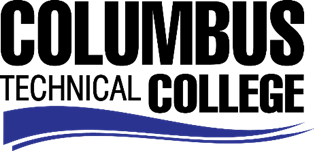 Respiratory Care ProgramProgram AccreditationThe Respiratory Care program is accredited by the Commission on Accreditation for Respiratory Care (CoARC).Commission on Accreditation for Respiratory Care 1248 Harwood Road,Bedford, Texas 76021-4244,
Phone:(817)-283-2835(www.coarc.com)Program Admission Requirements(Competitive Admission)Program Specific Excel spread sheets will be used by all competitive programs.Required forms must be Submitted and reviewed by the Program Director by the published deadline date and then submitted to the Information Desk in the Hartline Building along with the appropriate form. (All forms are located on the CTC web site – www.columbustech.edu). Academic Division of Health Science and Nursing Forms).A cumulative 2.0 GPA in designated competitive admission courses (see b. below) is required to qualify for all programs with the following exception: a cumulative GPA of 2.5 in designated competitive admission courses is required to compete for Associate Degree programs, including Dental Hygiene, Diagnostic Medical Sonography, Radiologic Technology and the Associate Degree Nursing program.Students who hold college degrees must compete in the same areas as students without previous degrees, including ACCUPLACER or COMPASS Reading and Writing scores.Transfer credit for appropriate math courses will exempt students from the Algebra and Pre-Algebra portions of ACCUPLACER, but all students must attain minimum benchmark scores on the Reading and Writing portions to compete.Competitive ranking will be based on:Standardized admission test score Students will be allowed only one retest in the Reading and Writing sections after the required score is attained.  The highest score will be used in the ranking process. Scores must be within 5 years of the semester the student is applying for their intended program.Math Scores: Students who score below the required Pre-Algebra and Algebra scores will be eligible for competitive admission after successful completion of required Learning Support math courses and the required program math course (MATH 1012- Dental Assisting, Medical Assisting, Practical Nursing & Pharmacy Technology Diploma or MATH 1111- all Associate Degree programs).  The math sections of the standardized admission test will not have to be taken again; Math ACCUPLACER scores will not be used in the ranking process.Students will be given one opportunity to improve on a passing grade. For example, if a student makes a” C” on his/her first attempt, one re-take is permissible and the higher grade is used for ranking. Designated course grades are indicated are listed within each program requirement on program sequence section under the ACADEMICS tab on the CTC website.Students with the grade of D, F, W, WP or WF the first time will be required to take the course again for a passing grade (C or higher).  The student will then be given one opportunity to improve on a passing grade as stated above. The higher grade will be used for ranking.       *Note that Financial Aid may not pay for a class again once a student has passed with a “C” or better.   8.  Beginning January, 2014 all Science courses (BIOL 2113 & 2113L, 2114 & 2114L, 2117 & 2117L, CHEM 1211 & 1211L and PHYS 1110 & 1110L) used for competitive admission cannot be more than 7 years old or the course must be re-taken. For Medical Assisting, Dental Assisting & Pharmacy Technology Diploma ALHS 1011 is also good for 7 years.